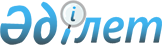 О внесении изменения в решение Сарысуского районного маслихата от 30 ноября 2012 года № 10-4 "О предоставлении социальной помощи на приобретение топлива специалистам государственных организаций здравоохранения, социального обеспечения, образования, культуры, спорта и ветеринарии, проживающим и работающим в сельских населенных пунктах"
					
			Утративший силу
			
			
		
					Решение маслихата Сарысуского района Жамбылской области от 30 июня 2014 года № 31-9. Зарегистрировано Департаментом юстиции Жамбылской области 15 июля 2014 года № 2274. Утратило силу решением маслихата Сарысуского района Жамбылской области от 29 октября 2014 года № 36-4      Сноска. Утратило силу решением маслихата Сарысуского района Жамбылской области от 29.10.2014 года № 36-4.

      Примечание РЦПИ.

      В тексте документа сохранена пунктуация и орфография оригинала.



      В соответствии с пунктом 5 статьи 18 Закона Республики Казахстан от 8 июля 2005 года «О государственном регулировании развития агропромышленного комплекса и сельских территорий» и статьи 6 Закона Республики Казахстан от 23 января 2001 года «О местном государственном управлении и самоуправлении в Республике Казахстан» районный маслихат РЕШИЛ:

      1. 

Внести в решение Сарысуского районного маслихата от 30 ноября 2012 года № 10-4 «О предоставлении социальной помощи на приобретение топлива специалистам государственных организаций здравоохранения, социального обеспечения, образования, культуры, спорта и ветеринарии, проживающим и работающим в сельских населенных пунктах» (зарегистрировано в Реестре государственной регистрации нормативных правовых актов за № 1862, опубликовано в районной газете «Сарысу» от 5 января 2013 года № 1, следующее изменение:



      в 1 пункте:

      слова «двух месячных расчетных показателей» заменить словами «трех месячных расчетных показателей».

      2. 

Контроль за исполнением настоящего решения возложить на председателя постоянной комиссии по социально-экономическому развитию территорий, финансов и бюджета, охраны окружающей среды и использования природы, определения административно-территориальных единиц, предпринимательства и сельского хозяйства районного маслихата.

      3. 

Настоящее решение вступает в силу со дня его государственной регистрации в органах юстиции и вводится в действие по истечении десяти календарных дней со дня его первого официального опубликования.

 

 
					© 2012. РГП на ПХВ «Институт законодательства и правовой информации Республики Казахстан» Министерства юстиции Республики Казахстан
				      Председатель сессии

      районного маслихата

      М. АбишевСекретарь районного маслихата

Б. Дондаулы